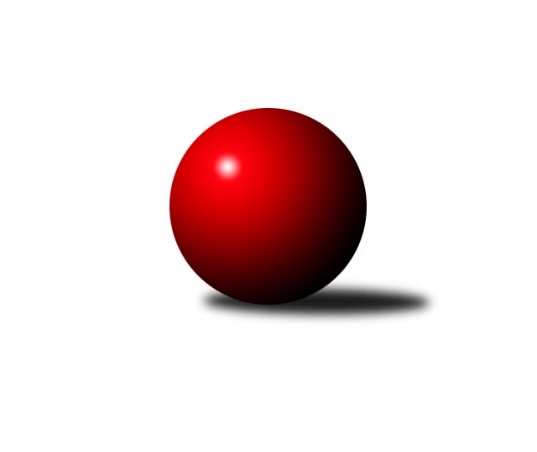 Č.3Ročník 2020/2021	15.8.2024 Jihomoravský KP2 sever 2020/2021Statistika 3. kolaTabulka družstev:		družstvo	záp	výh	rem	proh	skore	sety	průměr	body	plné	dorážka	chyby	1.	KK Slovan Rosice D	2	2	0	0	14.0 : 2.0 	(20.0 : 4.0)	2490	4	1734	756	56	2.	KK Orel Telnice B	2	2	0	0	13.0 : 3.0 	(16.0 : 8.0)	2364	4	1657	708	50	3.	KK Réna Ivančice B	3	2	0	1	17.0 : 7.0 	(24.0 : 12.0)	2419	4	1730	689	56	4.	KK Brno Židenice	3	2	0	1	16.0 : 8.0 	(21.0 : 15.0)	2422	4	1727	696	59	5.	TJ Sokol Brno IV C	3	2	0	1	14.0 : 10.0 	(17.5 : 18.5)	2413	4	1703	710	57.7	6.	TJ Sokol Husovice E	3	2	0	1	13.0 : 11.0 	(22.0 : 14.0)	2326	4	1661	665	66	7.	TJ Slovan Ivanovice	3	2	0	1	13.0 : 11.0 	(17.0 : 19.0)	2413	4	1714	700	58	8.	KK Mor.Slávia Brno E	2	1	0	1	9.0 : 7.0 	(11.5 : 12.5)	2347	2	1651	696	60.5	9.	SKK Veverky Brno B	2	1	0	1	5.0 : 11.0 	(7.0 : 17.0)	2191	2	1579	613	75.5	10.	SK Brno Žabovřesky B	3	1	0	2	11.0 : 13.0 	(20.0 : 16.0)	2446	2	1712	734	51.3	11.	KK Mor.Slávia Brno G	2	0	0	2	4.0 : 12.0 	(8.0 : 16.0)	2320	0	1656	665	65	12.	KS Devítka Brno B	3	0	0	3	5.0 : 19.0 	(11.0 : 25.0)	2061	0	1510	551	102	13.	KK Mor.Slávia Brno F	3	0	0	3	2.0 : 22.0 	(9.0 : 27.0)	2257	0	1604	653	71.3Tabulka doma:		družstvo	záp	výh	rem	proh	skore	sety	průměr	body	maximum	minimum	1.	TJ Slovan Ivanovice	2	2	0	0	11.0 : 5.0 	(14.0 : 10.0)	2494	4	2529	2458	2.	KK Slovan Rosice D	1	1	0	0	8.0 : 0.0 	(11.0 : 1.0)	2548	2	2548	2548	3.	KK Réna Ivančice B	1	1	0	0	8.0 : 0.0 	(10.0 : 2.0)	2282	2	2282	2282	4.	TJ Sokol Husovice E	1	1	0	0	6.0 : 2.0 	(9.0 : 3.0)	2502	2	2502	2502	5.	KK Orel Telnice B	1	1	0	0	6.0 : 2.0 	(7.0 : 5.0)	2360	2	2360	2360	6.	TJ Sokol Brno IV C	2	1	0	1	9.0 : 7.0 	(12.5 : 11.5)	2373	2	2445	2301	7.	KK Brno Židenice	2	1	0	1	8.0 : 8.0 	(10.0 : 14.0)	2401	2	2458	2344	8.	SK Brno Žabovřesky B	1	0	0	1	3.0 : 5.0 	(7.0 : 5.0)	2393	0	2393	2393	9.	KK Mor.Slávia Brno E	1	0	0	1	3.0 : 5.0 	(4.0 : 8.0)	2335	0	2335	2335	10.	KK Mor.Slávia Brno G	1	0	0	1	2.0 : 6.0 	(3.0 : 9.0)	2385	0	2385	2385	11.	KK Mor.Slávia Brno F	1	0	0	1	1.0 : 7.0 	(3.0 : 9.0)	2220	0	2220	2220	12.	SKK Veverky Brno B	1	0	0	1	0.0 : 8.0 	(1.0 : 11.0)	2173	0	2173	2173	13.	KS Devítka Brno B	2	0	0	2	5.0 : 11.0 	(9.0 : 15.0)	2077	0	2097	2057Tabulka venku:		družstvo	záp	výh	rem	proh	skore	sety	průměr	body	maximum	minimum	1.	KK Brno Židenice	1	1	0	0	8.0 : 0.0 	(11.0 : 1.0)	2443	2	2443	2443	2.	KK Orel Telnice B	1	1	0	0	7.0 : 1.0 	(9.0 : 3.0)	2368	2	2368	2368	3.	KK Slovan Rosice D	1	1	0	0	6.0 : 2.0 	(9.0 : 3.0)	2431	2	2431	2431	4.	KK Mor.Slávia Brno E	1	1	0	0	6.0 : 2.0 	(7.5 : 4.5)	2358	2	2358	2358	5.	SKK Veverky Brno B	1	1	0	0	5.0 : 3.0 	(6.0 : 6.0)	2209	2	2209	2209	6.	TJ Sokol Brno IV C	1	1	0	0	5.0 : 3.0 	(5.0 : 7.0)	2452	2	2452	2452	7.	KK Réna Ivančice B	2	1	0	1	9.0 : 7.0 	(14.0 : 10.0)	2488	2	2541	2435	8.	SK Brno Žabovřesky B	2	1	0	1	8.0 : 8.0 	(13.0 : 11.0)	2473	2	2520	2426	9.	TJ Sokol Husovice E	2	1	0	1	7.0 : 9.0 	(13.0 : 11.0)	2293	2	2370	2216	10.	KK Mor.Slávia Brno G	1	0	0	1	2.0 : 6.0 	(5.0 : 7.0)	2255	0	2255	2255	11.	TJ Slovan Ivanovice	1	0	0	1	2.0 : 6.0 	(3.0 : 9.0)	2333	0	2333	2333	12.	KS Devítka Brno B	1	0	0	1	0.0 : 8.0 	(2.0 : 10.0)	2044	0	2044	2044	13.	KK Mor.Slávia Brno F	2	0	0	2	1.0 : 15.0 	(6.0 : 18.0)	2295	0	2373	2216Tabulka podzimní části:		družstvo	záp	výh	rem	proh	skore	sety	průměr	body	doma	venku	1.	KK Slovan Rosice D	2	2	0	0	14.0 : 2.0 	(20.0 : 4.0)	2490	4 	1 	0 	0 	1 	0 	0	2.	KK Orel Telnice B	2	2	0	0	13.0 : 3.0 	(16.0 : 8.0)	2364	4 	1 	0 	0 	1 	0 	0	3.	KK Réna Ivančice B	3	2	0	1	17.0 : 7.0 	(24.0 : 12.0)	2419	4 	1 	0 	0 	1 	0 	1	4.	KK Brno Židenice	3	2	0	1	16.0 : 8.0 	(21.0 : 15.0)	2422	4 	1 	0 	1 	1 	0 	0	5.	TJ Sokol Brno IV C	3	2	0	1	14.0 : 10.0 	(17.5 : 18.5)	2413	4 	1 	0 	1 	1 	0 	0	6.	TJ Sokol Husovice E	3	2	0	1	13.0 : 11.0 	(22.0 : 14.0)	2326	4 	1 	0 	0 	1 	0 	1	7.	TJ Slovan Ivanovice	3	2	0	1	13.0 : 11.0 	(17.0 : 19.0)	2413	4 	2 	0 	0 	0 	0 	1	8.	KK Mor.Slávia Brno E	2	1	0	1	9.0 : 7.0 	(11.5 : 12.5)	2347	2 	0 	0 	1 	1 	0 	0	9.	SKK Veverky Brno B	2	1	0	1	5.0 : 11.0 	(7.0 : 17.0)	2191	2 	0 	0 	1 	1 	0 	0	10.	SK Brno Žabovřesky B	3	1	0	2	11.0 : 13.0 	(20.0 : 16.0)	2446	2 	0 	0 	1 	1 	0 	1	11.	KK Mor.Slávia Brno G	2	0	0	2	4.0 : 12.0 	(8.0 : 16.0)	2320	0 	0 	0 	1 	0 	0 	1	12.	KS Devítka Brno B	3	0	0	3	5.0 : 19.0 	(11.0 : 25.0)	2061	0 	0 	0 	2 	0 	0 	1	13.	KK Mor.Slávia Brno F	3	0	0	3	2.0 : 22.0 	(9.0 : 27.0)	2257	0 	0 	0 	1 	0 	0 	2Tabulka jarní části:		družstvo	záp	výh	rem	proh	skore	sety	průměr	body	doma	venku	1.	KK Orel Telnice B	0	0	0	0	0.0 : 0.0 	(0.0 : 0.0)	0	0 	0 	0 	0 	0 	0 	0 	2.	KK Slovan Rosice D	0	0	0	0	0.0 : 0.0 	(0.0 : 0.0)	0	0 	0 	0 	0 	0 	0 	0 	3.	KK Mor.Slávia Brno G	0	0	0	0	0.0 : 0.0 	(0.0 : 0.0)	0	0 	0 	0 	0 	0 	0 	0 	4.	SKK Veverky Brno B	0	0	0	0	0.0 : 0.0 	(0.0 : 0.0)	0	0 	0 	0 	0 	0 	0 	0 	5.	TJ Slovan Ivanovice	0	0	0	0	0.0 : 0.0 	(0.0 : 0.0)	0	0 	0 	0 	0 	0 	0 	0 	6.	TJ Sokol Brno IV C	0	0	0	0	0.0 : 0.0 	(0.0 : 0.0)	0	0 	0 	0 	0 	0 	0 	0 	7.	SK Brno Žabovřesky B	0	0	0	0	0.0 : 0.0 	(0.0 : 0.0)	0	0 	0 	0 	0 	0 	0 	0 	8.	TJ Sokol Husovice E	0	0	0	0	0.0 : 0.0 	(0.0 : 0.0)	0	0 	0 	0 	0 	0 	0 	0 	9.	KK Mor.Slávia Brno E	0	0	0	0	0.0 : 0.0 	(0.0 : 0.0)	0	0 	0 	0 	0 	0 	0 	0 	10.	KK Réna Ivančice B	0	0	0	0	0.0 : 0.0 	(0.0 : 0.0)	0	0 	0 	0 	0 	0 	0 	0 	11.	KS Devítka Brno B	0	0	0	0	0.0 : 0.0 	(0.0 : 0.0)	0	0 	0 	0 	0 	0 	0 	0 	12.	KK Mor.Slávia Brno F	0	0	0	0	0.0 : 0.0 	(0.0 : 0.0)	0	0 	0 	0 	0 	0 	0 	0 	13.	KK Brno Židenice	0	0	0	0	0.0 : 0.0 	(0.0 : 0.0)	0	0 	0 	0 	0 	0 	0 	0 Zisk bodů pro družstvo:		jméno hráče	družstvo	body	zápasy	v %	dílčí body	sety	v %	1.	Martin Želev 	KK Réna Ivančice B 	3	/	3	(100%)	6	/	6	(100%)	2.	Martin Pokorný 	TJ Sokol Brno IV C 	3	/	3	(100%)	5.5	/	6	(92%)	3.	Vladimír Malý 	KK Brno Židenice  	3	/	3	(100%)	5	/	6	(83%)	4.	Lukáš Lehocký 	TJ Sokol Husovice E 	3	/	3	(100%)	5	/	6	(83%)	5.	Milan Krejčí 	TJ Sokol Brno IV C 	3	/	3	(100%)	4	/	6	(67%)	6.	Radim Jelínek 	SK Brno Žabovřesky B 	3	/	3	(100%)	3	/	6	(50%)	7.	Robert Zajíček 	KK Orel Telnice B 	2	/	2	(100%)	4	/	4	(100%)	8.	Alena Dvořáková 	KK Orel Telnice B 	2	/	2	(100%)	4	/	4	(100%)	9.	Jiří Zouhar 	KK Brno Židenice  	2	/	2	(100%)	4	/	4	(100%)	10.	Jaroslav Smrž 	KK Slovan Rosice D 	2	/	2	(100%)	4	/	4	(100%)	11.	Vítězslav Krapka 	SK Brno Žabovřesky B 	2	/	2	(100%)	4	/	4	(100%)	12.	Radek Hrdlička 	KK Slovan Rosice D 	2	/	2	(100%)	4	/	4	(100%)	13.	Petr Pokorný 	TJ Slovan Ivanovice  	2	/	2	(100%)	4	/	4	(100%)	14.	Petr Vyhnalík 	KK Slovan Rosice D 	2	/	2	(100%)	4	/	4	(100%)	15.	Pavel Harenčák 	KK Réna Ivančice B 	2	/	2	(100%)	3	/	4	(75%)	16.	Milan Doušek 	KK Orel Telnice B 	2	/	2	(100%)	3	/	4	(75%)	17.	Jiří Hrdlička 	KK Slovan Rosice D 	2	/	2	(100%)	3	/	4	(75%)	18.	Stanislav Barva 	KS Devítka Brno B 	2	/	2	(100%)	3	/	4	(75%)	19.	Anna Kalasová 	KK Mor.Slávia Brno G 	2	/	2	(100%)	2.5	/	4	(63%)	20.	Milan Sklenák 	KK Mor.Slávia Brno E 	2	/	2	(100%)	2	/	4	(50%)	21.	Zdeněk Pavelka 	KK Mor.Slávia Brno E 	2	/	2	(100%)	2	/	4	(50%)	22.	Petr Juránek 	KS Devítka Brno B 	2	/	3	(67%)	5	/	6	(83%)	23.	Josef Patočka 	TJ Sokol Husovice E 	2	/	3	(67%)	5	/	6	(83%)	24.	Zdeněk Čepička 	TJ Slovan Ivanovice  	2	/	3	(67%)	4	/	6	(67%)	25.	Zdeněk Vladík 	SK Brno Žabovřesky B 	2	/	3	(67%)	4	/	6	(67%)	26.	Petr Vaňura 	KK Brno Židenice  	2	/	3	(67%)	4	/	6	(67%)	27.	Jan Tichák 	KK Brno Židenice  	2	/	3	(67%)	3	/	6	(50%)	28.	Jiří Krev 	KK Brno Židenice  	2	/	3	(67%)	3	/	6	(50%)	29.	Radka Rosendorfová 	TJ Sokol Brno IV C 	2	/	3	(67%)	2	/	6	(33%)	30.	Marek Čech 	KK Réna Ivančice B 	1	/	1	(100%)	2	/	2	(100%)	31.	Eugen Olgyai 	SKK Veverky Brno B 	1	/	1	(100%)	2	/	2	(100%)	32.	Radomír Břoušek 	TJ Slovan Ivanovice  	1	/	1	(100%)	2	/	2	(100%)	33.	Karel Dorazil 	KK Réna Ivančice B 	1	/	1	(100%)	2	/	2	(100%)	34.	Anastasios Jiaxis 	KK Slovan Rosice D 	1	/	1	(100%)	2	/	2	(100%)	35.	Ferdinand Pokorný 	TJ Slovan Ivanovice  	1	/	1	(100%)	1	/	2	(50%)	36.	Josef Hájek 	KK Orel Telnice B 	1	/	1	(100%)	1	/	2	(50%)	37.	Ivana Hrdličková 	KK Réna Ivančice B 	1	/	1	(100%)	1	/	2	(50%)	38.	Jiří Horák 	KK Réna Ivančice B 	1	/	1	(100%)	1	/	2	(50%)	39.	Luděk Kolář 	KK Réna Ivančice B 	1	/	2	(50%)	3	/	4	(75%)	40.	Milan Kučera 	KK Mor.Slávia Brno E 	1	/	2	(50%)	3	/	4	(75%)	41.	Antonín Zvejška 	SK Brno Žabovřesky B 	1	/	2	(50%)	3	/	4	(75%)	42.	Robert Pacal 	TJ Sokol Husovice E 	1	/	2	(50%)	3	/	4	(75%)	43.	Robert Ondrůj 	KK Orel Telnice B 	1	/	2	(50%)	3	/	4	(75%)	44.	Štěpán Kalas 	KK Mor.Slávia Brno G 	1	/	2	(50%)	2.5	/	4	(63%)	45.	Radim Švihálek 	KK Slovan Rosice D 	1	/	2	(50%)	2.5	/	4	(63%)	46.	Miroslav Novák 	KK Mor.Slávia Brno E 	1	/	2	(50%)	2	/	4	(50%)	47.	Jaromíra Čáslavská 	SKK Veverky Brno B 	1	/	2	(50%)	2	/	4	(50%)	48.	Renata Horáková 	KK Réna Ivančice B 	1	/	2	(50%)	2	/	4	(50%)	49.	Martin Večerka 	KK Mor.Slávia Brno G 	1	/	2	(50%)	2	/	4	(50%)	50.	Lukáš Pernica 	SKK Veverky Brno B 	1	/	2	(50%)	2	/	4	(50%)	51.	Jiří Bělohlávek 	KK Mor.Slávia Brno E 	1	/	2	(50%)	1.5	/	4	(38%)	52.	Ivona Hájková 	TJ Sokol Brno IV C 	1	/	2	(50%)	1	/	4	(25%)	53.	Karel Šustek 	KK Réna Ivančice B 	1	/	2	(50%)	1	/	4	(25%)	54.	Zdeněk Vránek 	TJ Sokol Brno IV C 	1	/	3	(33%)	4	/	6	(67%)	55.	Tomáš Peřina 	TJ Sokol Husovice E 	1	/	3	(33%)	4	/	6	(67%)	56.	Marek Černý 	SK Brno Žabovřesky B 	1	/	3	(33%)	3	/	6	(50%)	57.	Pavel Tesař 	TJ Sokol Husovice E 	1	/	3	(33%)	3	/	6	(50%)	58.	František Čech 	KK Réna Ivančice B 	1	/	3	(33%)	3	/	6	(50%)	59.	Pavel Lasovský ml.	TJ Slovan Ivanovice  	1	/	3	(33%)	2	/	6	(33%)	60.	Václav Vaněk 	KK Mor.Slávia Brno F 	1	/	3	(33%)	2	/	6	(33%)	61.	Miloslav Štrubl 	KK Mor.Slávia Brno F 	1	/	3	(33%)	2	/	6	(33%)	62.	Jan Kučera 	TJ Slovan Ivanovice  	1	/	3	(33%)	2	/	6	(33%)	63.	Lucie Kulendíková 	KS Devítka Brno B 	1	/	3	(33%)	2	/	6	(33%)	64.	Bohuslav Orálek 	TJ Slovan Ivanovice  	1	/	3	(33%)	2	/	6	(33%)	65.	Petr Kotzian 	KK Brno Židenice  	1	/	3	(33%)	1	/	6	(17%)	66.	Vladimír Ryšavý 	KK Brno Židenice  	0	/	1	(0%)	1	/	2	(50%)	67.	Jiří Martínek 	KS Devítka Brno B 	0	/	1	(0%)	1	/	2	(50%)	68.	Rudolf Zouhar 	TJ Sokol Brno IV C 	0	/	1	(0%)	1	/	2	(50%)	69.	Pavel Zajíc 	KK Slovan Rosice D 	0	/	1	(0%)	0.5	/	2	(25%)	70.	Milena Minksová 	TJ Sokol Husovice E 	0	/	1	(0%)	0	/	2	(0%)	71.	Radek Smutný 	TJ Sokol Brno IV C 	0	/	1	(0%)	0	/	2	(0%)	72.	Milena Černohlávková 	KS Devítka Brno B 	0	/	1	(0%)	0	/	2	(0%)	73.	David Raška 	SKK Veverky Brno B 	0	/	1	(0%)	0	/	2	(0%)	74.	Pavel Lasovský 	TJ Slovan Ivanovice  	0	/	1	(0%)	0	/	2	(0%)	75.	Jaroslava Hrazdírová 	KK Orel Telnice B 	0	/	1	(0%)	0	/	2	(0%)	76.	Pavel Porč 	KK Mor.Slávia Brno F 	0	/	1	(0%)	0	/	2	(0%)	77.	Jaroslav Navrátil 	KK Mor.Slávia Brno F 	0	/	1	(0%)	0	/	2	(0%)	78.	Laura Neová 	TJ Sokol Husovice E 	0	/	1	(0%)	0	/	2	(0%)	79.	Martina Hájková 	KK Mor.Slávia Brno G 	0	/	1	(0%)	0	/	2	(0%)	80.	Markéta Smolková 	TJ Sokol Husovice E 	0	/	1	(0%)	0	/	2	(0%)	81.	Milan Svobodník 	TJ Slovan Ivanovice  	0	/	1	(0%)	0	/	2	(0%)	82.	Martin Hájek 	KK Mor.Slávia Brno G 	0	/	1	(0%)	0	/	2	(0%)	83.	Karel Krajina 	SKK Veverky Brno B 	0	/	1	(0%)	0	/	2	(0%)	84.	Marika Celbrová 	KK Mor.Slávia Brno F 	0	/	2	(0%)	2	/	4	(50%)	85.	Radek Probošt 	KK Mor.Slávia Brno E 	0	/	2	(0%)	1	/	4	(25%)	86.	Zdeněk Ondráček 	KK Mor.Slávia Brno G 	0	/	2	(0%)	1	/	4	(25%)	87.	Miroslav Krapka 	KK Mor.Slávia Brno F 	0	/	2	(0%)	0	/	4	(0%)	88.	František Uher 	SKK Veverky Brno B 	0	/	2	(0%)	0	/	4	(0%)	89.	Miroslav Vítek 	KK Mor.Slávia Brno G 	0	/	2	(0%)	0	/	4	(0%)	90.	Karel Pospíšil 	SK Brno Žabovřesky B 	0	/	2	(0%)	0	/	4	(0%)	91.	Martin Kyjovský 	KS Devítka Brno B 	0	/	2	(0%)	0	/	4	(0%)	92.	Jaroslav Herůdek 	SKK Veverky Brno B 	0	/	2	(0%)	0	/	4	(0%)	93.	Libuše Janková 	TJ Sokol Brno IV C 	0	/	2	(0%)	0	/	4	(0%)	94.	Zdeněk Kouřil 	SK Brno Žabovřesky B 	0	/	3	(0%)	3	/	6	(50%)	95.	Jan Vrožina 	KK Mor.Slávia Brno F 	0	/	3	(0%)	2	/	6	(33%)	96.	Lenka Indrová 	KK Mor.Slávia Brno F 	0	/	3	(0%)	1	/	6	(17%)	97.	Jiří Procházka 	KS Devítka Brno B 	0	/	3	(0%)	0	/	6	(0%)	98.	Josef Kaderka 	KS Devítka Brno B 	0	/	3	(0%)	0	/	6	(0%)Průměry na kuželnách:		kuželna	průměr	plné	dorážka	chyby	výkon na hráče	1.	KK Vyškov, 1-4	2485	1746	739	47.3	(414.3)	2.	Žabovřesky, 1-2	2422	1693	729	51.5	(403.8)	3.	KK Slovan Rosice, 1-4	2413	1709	704	62.5	(402.2)	4.	KK MS Brno, 1-4	2360	1663	697	59.8	(393.5)	5.	TJ Sokol Brno IV, 1-4	2330	1676	653	62.3	(388.3)	6.	Brno Veveří, 1-2	2308	1658	649	64.5	(384.7)	7.	TJ Sokol Husovice, 1-4	2261	1612	649	82.2	(376.9)	8.	Telnice, 1-2	2191	1573	617	81.3	(365.2)	9.	KK Réna Ivančice, 1-2	2163	1575	588	79.5	(360.5)Nejlepší výkony na kuželnách:KK Vyškov, 1-4TJ Slovan Ivanovice 	2529	1. kolo	Zdeněk Čepička 	TJ Slovan Ivanovice 	472	1. koloSK Brno Žabovřesky B	2520	1. kolo	Jan Kučera 	TJ Slovan Ivanovice 	450	3. koloTJ Slovan Ivanovice 	2458	3. kolo	Antonín Zvejška 	SK Brno Žabovřesky B	440	1. koloKK Réna Ivančice B	2435	3. kolo	Ferdinand Pokorný 	TJ Slovan Ivanovice 	438	1. kolo		. kolo	Zdeněk Kouřil 	SK Brno Žabovřesky B	437	1. kolo		. kolo	Zdeněk Vladík 	SK Brno Žabovřesky B	430	1. kolo		. kolo	Radim Jelínek 	SK Brno Žabovřesky B	427	1. kolo		. kolo	Bohuslav Orálek 	TJ Slovan Ivanovice 	426	1. kolo		. kolo	Petr Pokorný 	TJ Slovan Ivanovice 	425	3. kolo		. kolo	Martin Želev 	KK Réna Ivančice B	419	3. koloŽabovřesky, 1-2TJ Sokol Brno IV C	2452	2. kolo	Martin Pokorný 	TJ Sokol Brno IV C	459	2. koloSK Brno Žabovřesky B	2393	2. kolo	Radim Jelínek 	SK Brno Žabovřesky B	436	2. kolo		. kolo	Radka Rosendorfová 	TJ Sokol Brno IV C	421	2. kolo		. kolo	Zdeněk Kouřil 	SK Brno Žabovřesky B	415	2. kolo		. kolo	Marek Černý 	SK Brno Žabovřesky B	414	2. kolo		. kolo	Vítězslav Krapka 	SK Brno Žabovřesky B	414	2. kolo		. kolo	Milan Krejčí 	TJ Sokol Brno IV C	412	2. kolo		. kolo	Zdeněk Vránek 	TJ Sokol Brno IV C	408	2. kolo		. kolo	Ivona Hájková 	TJ Sokol Brno IV C	393	2. kolo		. kolo	Zdeněk Vladík 	SK Brno Žabovřesky B	392	2. koloKK Slovan Rosice, 1-4KK Slovan Rosice D	2548	1. kolo	Jiří Zouhar 	KK Brno Židenice 	479	3. koloKK Réna Ivančice B	2541	1. kolo	Jiří Hrdlička 	KK Slovan Rosice D	451	1. koloKK Brno Židenice 	2458	3. kolo	Marek Čech 	KK Réna Ivančice B	446	1. koloKK Mor.Slávia Brno F	2373	3. kolo	Petr Vyhnalík 	KK Slovan Rosice D	443	1. koloKK Brno Židenice 	2344	1. kolo	Radim Švihálek 	KK Slovan Rosice D	442	1. koloKK Mor.Slávia Brno F	2216	1. kolo	Vladimír Malý 	KK Brno Židenice 	441	1. kolo		. kolo	František Čech 	KK Réna Ivančice B	438	1. kolo		. kolo	Luděk Kolář 	KK Réna Ivančice B	434	1. kolo		. kolo	Lenka Indrová 	KK Mor.Slávia Brno F	427	1. kolo		. kolo	Jan Tichák 	KK Brno Židenice 	421	3. koloKK MS Brno, 1-4KK Slovan Rosice D	2431	2. kolo	Robert Zajíček 	KK Orel Telnice B	443	2. koloSK Brno Žabovřesky B	2426	3. kolo	Radim Jelínek 	SK Brno Žabovřesky B	441	3. koloKK Mor.Slávia Brno G	2385	2. kolo	Milan Kučera 	KK Mor.Slávia Brno E	440	3. koloKK Orel Telnice B	2368	2. kolo	Anna Kalasová 	KK Mor.Slávia Brno G	440	2. koloKK Mor.Slávia Brno E	2335	3. kolo	Milan Doušek 	KK Orel Telnice B	439	2. koloKK Mor.Slávia Brno F	2220	2. kolo	Robert Ondrůj 	KK Orel Telnice B	429	2. kolo		. kolo	Petr Vyhnalík 	KK Slovan Rosice D	425	2. kolo		. kolo	Štěpán Kalas 	KK Mor.Slávia Brno G	423	2. kolo		. kolo	Milan Sklenák 	KK Mor.Slávia Brno E	421	3. kolo		. kolo	Antonín Zvejška 	SK Brno Žabovřesky B	416	3. koloTJ Sokol Brno IV, 1-4TJ Sokol Brno IV C	2445	3. kolo	Martin Pokorný 	TJ Sokol Brno IV C	462	3. koloKK Mor.Slávia Brno E	2358	1. kolo	Zdeněk Vránek 	TJ Sokol Brno IV C	459	3. koloTJ Sokol Brno IV C	2301	1. kolo	Zdeněk Pavelka 	KK Mor.Slávia Brno E	414	1. koloTJ Sokol Husovice E	2216	3. kolo	Milan Krejčí 	TJ Sokol Brno IV C	408	3. kolo		. kolo	Milan Sklenák 	KK Mor.Slávia Brno E	405	1. kolo		. kolo	Miroslav Novák 	KK Mor.Slávia Brno E	402	1. kolo		. kolo	Radka Rosendorfová 	TJ Sokol Brno IV C	400	3. kolo		. kolo	Lukáš Lehocký 	TJ Sokol Husovice E	398	3. kolo		. kolo	Martin Pokorný 	TJ Sokol Brno IV C	393	1. kolo		. kolo	Milan Krejčí 	TJ Sokol Brno IV C	393	1. koloBrno Veveří, 1-2KK Brno Židenice 	2443	2. kolo	Petr Vaňura 	KK Brno Židenice 	453	2. koloSKK Veverky Brno B	2173	2. kolo	Jiří Krev 	KK Brno Židenice 	427	2. kolo		. kolo	Vladimír Malý 	KK Brno Židenice 	411	2. kolo		. kolo	Jan Tichák 	KK Brno Židenice 	408	2. kolo		. kolo	Jaromíra Čáslavská 	SKK Veverky Brno B	389	2. kolo		. kolo	Jiří Zouhar 	KK Brno Židenice 	383	2. kolo		. kolo	František Uher 	SKK Veverky Brno B	381	2. kolo		. kolo	Lukáš Pernica 	SKK Veverky Brno B	363	2. kolo		. kolo	Petr Kotzian 	KK Brno Židenice 	361	2. kolo		. kolo	David Raška 	SKK Veverky Brno B	352	2. koloTJ Sokol Husovice, 1-4TJ Sokol Husovice E	2502	2. kolo	Robert Pacal 	TJ Sokol Husovice E	449	2. koloTJ Sokol Husovice E	2370	1. kolo	Petr Juránek 	KS Devítka Brno B	430	1. koloTJ Slovan Ivanovice 	2333	2. kolo	Pavel Lasovský ml.	TJ Slovan Ivanovice 	429	2. koloSKK Veverky Brno B	2209	3. kolo	Lukáš Lehocký 	TJ Sokol Husovice E	427	2. koloKS Devítka Brno B	2097	1. kolo	Tomáš Peřina 	TJ Sokol Husovice E	425	1. koloKS Devítka Brno B	2057	3. kolo	Josef Patočka 	TJ Sokol Husovice E	425	2. kolo		. kolo	Pavel Tesař 	TJ Sokol Husovice E	421	2. kolo		. kolo	Josef Patočka 	TJ Sokol Husovice E	421	1. kolo		. kolo	Petr Juránek 	KS Devítka Brno B	421	3. kolo		. kolo	Stanislav Barva 	KS Devítka Brno B	420	1. koloTelnice, 1-2KK Orel Telnice B	2360	3. kolo	Anna Kalasová 	KK Mor.Slávia Brno G	419	3. koloKK Mor.Slávia Brno G	2255	3. kolo	Alena Dvořáková 	KK Orel Telnice B	416	1. koloKK Orel Telnice B	2225	1. kolo	Milan Doušek 	KK Orel Telnice B	416	3. koloSKK Veverky Brno B	1924	1. kolo	Robert Zajíček 	KK Orel Telnice B	414	3. kolo		. kolo	Robert Ondrůj 	KK Orel Telnice B	407	3. kolo		. kolo	Martin Večerka 	KK Mor.Slávia Brno G	403	3. kolo		. kolo	Zdeněk Ondráček 	KK Mor.Slávia Brno G	401	3. kolo		. kolo	Lukáš Pernica 	SKK Veverky Brno B	401	1. kolo		. kolo	Alena Dvořáková 	KK Orel Telnice B	398	3. kolo		. kolo	Josef Hájek 	KK Orel Telnice B	388	1. koloKK Réna Ivančice, 1-2KK Réna Ivančice B	2282	2. kolo	František Čech 	KK Réna Ivančice B	411	2. koloKS Devítka Brno B	2044	2. kolo	Ivana Hrdličková 	KK Réna Ivančice B	398	2. kolo		. kolo	Jiří Martínek 	KS Devítka Brno B	390	2. kolo		. kolo	Karel Dorazil 	KK Réna Ivančice B	382	2. kolo		. kolo	Karel Šustek 	KK Réna Ivančice B	375	2. kolo		. kolo	Petr Juránek 	KS Devítka Brno B	374	2. kolo		. kolo	Martin Želev 	KK Réna Ivančice B	359	2. kolo		. kolo	Renata Horáková 	KK Réna Ivančice B	357	2. kolo		. kolo	Milena Černohlávková 	KS Devítka Brno B	338	2. kolo		. kolo	Lucie Kulendíková 	KS Devítka Brno B	325	2. koloČetnost výsledků:	8.0 : 0.0	2x	7.0 : 1.0	3x	6.0 : 2.0	3x	5.0 : 3.0	1x	3.0 : 5.0	3x	2.0 : 6.0	3x	1.0 : 7.0	2x	0.0 : 8.0	1x